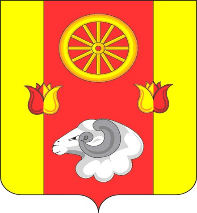                                        РОССИЙСКАЯ  ФЕДЕРАЦИЯРОСТОВСКАЯ ОБЛАСТЬРЕМОНТНЕНСКИЙ РАЙОНАДМИНИСТРАЦИЯ ДЕНИСОВСКОГО СЕЛЬСКОГО ПОСЕЛЕНИЯРАСПОРЯЖЕНИЕ10.01.2022 г.                                        № 6                             п. ДенисовскийО назначении ответственных лиц	Во исполнение Перечня поручений Президента Российской Федерации по итогам заседания Совета при Президенте Российской Федерации по межнациональным отношениям 20 июля 2017г. №Пр-1710 Назначить ответственным должностным лицом  Администрации Денисовского сельского поселения за реализацию государственной национальной политики на территории муниципального образования «Денисовское сельское поселение» главу Администрации Денисовского сельского поселения Моргунова Максима Владимировича.Глава администрации Денисовского сельского поселения                                                              М.В. Моргунов